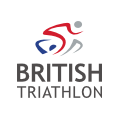 Kirsty Outhwaite Regional Manager: West MidlandsWest Mids, Staffordshire, Shropshire, Warwickshire, Worcestershire, HerefordshireAGM Report for 6th October 2016 West Midlands Since the last AGM (8th October 2015) we have increased the number of LTOs, coaches, events, clubs and Triathlon England members. Go Tri events and the Novice Training Activity Days are making a massive impact on new participants coming into the sport and the clubs which has particularly increased junior and adult membership. Throughout the year, up until now, we have gained 62 new coaches (32 L1 and 30 L2), two more level 2 coaches than last year.  2016-2017 Upcoming Coach Education CoursesLevel 115th, 16th October 201613th November 2016Wrekin College, Telford, TF1 3BHThis course is now fully booked Level 118th, 19th January 201726th February 2017Wrekin College, Telford, TF1 3BH12 places still remaining Level 2 19th, 20th November 201610th, 11th December 20165th March 2017Wrekin College, Telford, TF1 3BH7 places still remaining 2016 CPD Workshops completedLTO Course The local technical official’s course took place on the 12th March 2016 at North Solihull Sports Centre with 8 attending. ERAS CourseThis course took place from the 19th May 2016 with 7 people attending. We then organised a second ERAS course in August 2016 with another 7 people attending.Both courses were tutored by the RLSS team. Women into Triathlon Consultation The workshop was held at Staffordshire University in Stoke on the 17th September 2016. 14 women attended the consultation and gave very constructive feedback about our sport; including what would help them attend training sessions/events, what would help them overcome any fears, what fears they had in stopping them participating in the first place and how we could improve as a National Governing body in supporting them.  2016 Club Forums Black Country The club forum took place on the 21st July 2016 at the Black Country Consortium. We had 2 clubs who attended along with the county sport officer, Rosa Teagle and Lawrence Green from the regional committee. We went through the Club Matters workshops and worked out an action plan on how best we could support the clubs going forward. Hereford and Worcestershire The club forum took place on the 27th September 2016 at the University of Worcester. We had 5 clubs who attended along with the county sport officer and again Rosa and Lawrence from the regional committee. Lots of good practice was shared between the clubs and plenty of funding information was given along with going through the Club Matters workshops. Another date has been set for another club forum to take place on the 10th January 2017.  GO TRI 2016 eventsEach Go Tri event has varied from having 8 participants to 60+. All events have been successful with most participants being new to the sport. This year we’ve had 3 more organisers than last year to register the Go Tri events to date. 6 organisers have continued to organise the Go Tri’s from last year with 7 new organisers coming forward this year for the first time. We hope that they do continue to organise the events for 2017 bringing in more new comers.BRAT and Solihull Tri registered 5 events at the Tamworth Ski Centre. Stafford Tri registered 4 events at Cannock and Rugeley leisure centre. SY Tri have registered 1 event at the Castle Country Club in ShropshireUttoxeter and Meadowside leisure centre have registered 1 event this year with their second taking place on the 9th October. Severn centre (BASC Tri) have registered 2 events in Highly at the Severn CentreRedditch Tri have registered 2 events at the Abbey Stadium Warley Tri have registered 1 event at the Netherton open water centre Chasewater Ski Centre in Cannock have registered 4 events Aldridge run and tri club registered 1 event at their Sprint Duathlon event in Walsall at the ArboretumGrove School registered 1 event at Market Drayton leisure centre Tri Energy have registered 1 event at the Stourport cycle track and their second event is being held on the 9th October at the Mrcure Kidderminster HotelTonis Tri registered 1 event at the Wem swimming centre I am in contact with 8 new organisers to run the Go Tri’s for next year Novice Training Activity DaysIn link with Go Tri, one of our key priorities is to set up some Novice Activity Training days. These could be targeted at families, women only, 50+, those who may have a disability or those who are residing in a deprived area. So far we’ve had great success in a few novice days that have taken place. WorcestershireTri Energy and TRIKS first worked together in organising some novice days for families. These days were held at the Stourport cycle track leading up to the Go Tri duathlon event that took place on the 22nd May. They had 82 participants on the training days all mixed juniors and adults and all new to the sport, all taking part in the Go Tri. Tri Energy have just had another training day with 15 participants (juniors and adults) on the 17th September leading up to their second Go Tri event (9th October). HerefordLeading up to the Ludlow Sprint Triathlon on the 25th September, Mark Warren and Edward Collins from Ludlow Tri helped to organise some women only novice training days. Four training days took place starting from the 16th July spread over 2 months up until the 17th September. The days were successful with 13 women taking part all participating in the Sprint Triathlon. Staffordshire and Birmingham We have planned a novice training activity day for those who have a disability at Borough Park leisure centre in Leek for the 30th October and at Fox Hollies leisure centre in Birmingham for the 22nd October. Please click here to find out more. Funding  One of my key roles is to help develop clubs including supporting funding applications. The West Midlands Regional Committee has so far supported 19 clubs in gaining a bursary for their members. The region has also supported 24 new officials up to now.The committee support the following courses Level 2 coach education courseLevel 3 coach education course ERAS course (Emergency Response Activity Supervisor)LTO (Local technical official)RTO (Regional technical official)NTO (National technical official)To gain a bursary you must email Kirsty Outhwaite and ask for an application form before the course/workshop starts. Please click here to view the application and full terms and conditions. Clubs supported within the West Midlands 2016Another part of my role is to support all clubs within the West Midlands region. This could range from helping with the general set up of a new club or a new junior section, funding, coaching, facilities including open water venues, links with single discipline clubs, accreditation, Go Tri set up, promotion and helping their club members in becoming coaches.Oldbury Swim and Tri clubWarley Tri Cobra Run and Tri club Aldridge Run and Tri club TRIKSWorcester Tri Halesowen Tri SY Tri Tri Energy BASC Tri Coventry Tri Ludlow Juniors Malvern Tri Evesham Tri Hereford Tri BRAT Warwick Uni Tri Birmingham Uni Tri If you have any questions or queries before the AGM, please don’t hesitate to contact me either by email or phone. kirstyouthwaite@triathlonengland.org 07739526556Kind RegardsKirsty Outhwaite – West Midlands Regional Manger 